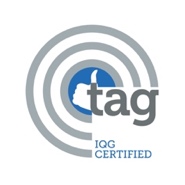 IQG Certified Seal 
Application – July 2018 Instructions to Apply for the IQG Certified SealIntroduction The mission of the TAG IQG Certified Program is to reduce friction and fosters an environment of trust in the marketplace by providing clear, common language describing advertising inventory and transactions across the advertising value chain.  IQG helps sellers increase trust across whole industry by demonstrating excellence in transparency, quality, and safety.In order to guide companies in effectively increasing trust and transparency, the TAG Evolved Guidelines Working Group developed Inventory Quality Guidelines, as well as a suite of transparency tools to aid in compliance with those Guidelines.  Companies that are shown to abide by the Guidelines receive the “IQG Certified” Seal and can use the seal to publicly communicate their commitment to increasing trust and transparency in the digital advertising supply chain.  Companies can apply to achieve the IQG Certified Seal using one of two methods: self-attestation or independent validation. A company has the option to choose either method, except in cases noted in TAG’s Due Process for Allegations of Non-Compliance and Appeal, available on www.tagtoday.net.  Is Your Company Qualified to Apply for Certification?Before a company can apply for the IQG Certified Seal, that company must first become a TAG member, completing the process of becoming “TAG Registered” and enrolling in the Verified by TAG Program.  Companies can learn more and apply for TAG Registration by contacting TAG at info@tagtoday.net or visiting www.tagtoday.net. Once a company has been approved as “TAG Registered” and enrolled in the Verified by TAG Program, the company’s designated TAG Compliance Officer may contact TAG directly to request enrollment in the IQG Certified Program in order to begin the process for that company to achieve the IQG Certified Seal.  In order to participate in the IQG Certified Program, a company’s TAG membership must include access to that program.There is an annual fee, which is encompassed in annual membership dues, for participation in the IQG Certified Program.  Relevant Certification Requirements & Tool ImplementationWhen applying for the IQG Certified Seal, companies should be prepared to show full compliance with the relevant requirements described in the following TAG audit standards and versions of TAG tools:Inventory Quality Guidelines v2.2 (released February 2016)Organizational Scope of CertificationTAG certifies companies at the entity level, rather than certifying a specific product or business line within a legal entity.  To achieve the TAG IQG Certified Seal, companies must show that all of its material operations related to ad monetization services within a particular geographic market are in compliance with the relevant requirements of the Inventory Quality Guidelines. Geographic Applicability of CertificationThe IQG Certified Seal can be achieved in any geographic market.  However, upon achieving certification, a company is only permitted to use the IQG Certified Seal in the specific geographic markets in which TAG has found the company’s operations to be in full compliance with the Inventory Quality Guidelines.  Additionally, any use of the seal must identify the geographic markets to which it applies.At minimum, TAG requires that a company bring its full operations in the US market into compliance in order to achieve the IQG Certified Seal.  Companies can also choose to certify operations in additional markets, either by country (e.g.: Brazil), by region (e.g.: South America), or globally.If a company wants to certify its operations in geographic markets beyond the US, it must clearly state the markets – either by country, by region, or globally – in which it is applying for certification in its application for the IQG Certified Seal.  If a company does not clarify the geographic areas in which it wants to be certified, TAG will assume the company is applying solely for certification of its operations in the US market and the company will be licensed to use the IQG Certified Seal solely in that market.Certification Through Self-AttestationCertification through self-attestation is obtained through a series of attestations from the company that it is complying the Inventory Quality Guidelines.  Entities that wish to achieve the TAG IQG Certified Seal through self-attestation should submit to TAG a full application including:A signed TAG Compliance Officer Attestation; A signed Business Executive Attestation; and A completed Self-Attestation Checklist and supporting materials Following examination of the self-attestation application materials, TAG will notify the company as to whether they have met the relevant requirements of the Inventory Quality Guidelines, or whether additional information is needed in order to confirm compliance.Certification Through Independent ValidationTo achieve certification through independent validation, a company must invite an independent auditor to validate that the company is compliant with the Inventory Quality Guidelines. A validating company may be any auditing company that includes a specialty in digital media audits. While independent validation is designed to provide limited assurance, ensuring that all Inventory Quality Guidelines are being met within the company’s operations, technology and supporting documentation may take some time to examine. Examination time depends on several factors such as company operations maturity level, organization size and complexity and technology.Entities that wish to achieve the TAG IQG Certified Seal through independent validation should submit to TAG a full application including:A signed Independent Validation Attestation;A signed TAG Compliance Officer Attestation; A signed Business Executive Attestation; andA report from the company’s Independent Validator covering the company’s most recent audit.Following examination of the independent validation application materials, TAG will notify the company as to whether they have met the relevant requirements of the Inventory Quality Guidelines, or whether additional information is needed in order to confirm compliance.How to Submit an Application for CertificationCompanies applying for IQG Certified Seal for the first time may do so at any point in the calendar year at which they achieve full compliance with the Inventory Quality Guidelines. Upon completing the application, a company’s TAG Compliance Officer must submit full application documentation via email as follows:To:  		info@tagtoday.net From: 		[TAG Compliance Officer]Subject: 	IQG Seal Application – [Company Name]TAG will confirm receipt of your submission within 48 hours.Companies should allow 1-2 weeks for initial review of the application by Team TAG.  Team TAG will then be in touch regarding any additional information or documentation required in order to confirm full compliance.Publication of Certification StatusWith training and consistent monitoring procedures in practice, the company is certified when TAG determines the company to be in full compliance with the Inventory Quality Guidelines, based on the required documentation submitted. TAG notifies the company of its certification status, and that certification status is posted to the TAG Registry. Upon certification, TAG sends certification seal materials to the company’s designated TAG Compliance Officer for use in promoting the company’s IQG Certified status.Companies that are shown to meet the Inventory Quality Guidelines receive the IQG Certified Seal and can use the seal to publicly communicate their commitment to increasing trust and transparency in the digital advertising supply chain.TAG Compliance Officer Attestation for IQG SealI, ______________ (name of designated TAG Compliance Officer), attest that:I have conducted an internal for ________ [Name of Company] covering quarter(s) ______ of year ______ regarding compliance with the TAG Inventory Quality Guidelines v.2.2; ________________ [Name of Company]’s business operations fall into the following covered party categories, as outlined in Section 1.1 of the TAG Inventory Quality Guidelines v2.2:	 Buyer (Direct and Indirect)	 Seller (Direct and Indirect)The executive named in the Executive Attestation and I are responsible for ensuring that ________________ [Name of Company] is in compliance with each of the relevant requirements in Section 4.0 of the TAG Inventory Quality Guidelines v2.2.  ________________ [Name of Company] is currently in compliance and will maintain the same adequate systems and controls in place throughout the current calendar year in order to meet each of the relevant requirements in Section 4.0 of the TAG Inventory Quality Guidelines v2.2.  I agree to allow TAG to publicly disclose ________________ [Name of Company]’s certification status in the IQG Certified Program, including method of certification and the covered party categor(ies) under which each certification seal is achieved.In the case of loss of certification, I understand that TAG will remove ________________ [Name of Company] from published records of certified companies.Date: 		______________________________________________Signature: 	______________________________________________Name: 		______________________________________________Title: 		______________________________________________Business Executive Attestation for IQG SealI, ______________ (name of CEO, CFO, or business unit head), attest that: I have reviewed an internal audit conducted by the TAG Compliance Officer or an independent audit firm for ________ [Name of Company] covering quarter(s) ________________ [Name of Company]’s business operations fall into the following covered party categories, as outlined in Section 1.1 of the TAG Inventory Quality Guidelines v2.2:	 Buyer (Direct and Indirect)	 Seller (Direct and Indirect)The executive named in the Executive Attestation and I are responsible for ensuring that ________________ [Name of Company] is in compliance with each of the relevant requirements in Section 4.0 of the TAG Inventory Quality Guidelines v2.2.  ________________ [Name of Company] is currently in compliance and will maintain the same adequate systems and controls in place throughout the current calendar year in order to meet each of the relevant requirements in Section 4.0 of the TAG Inventory Quality Guidelines v2.2.  I agree to allow TAG to publicly disclose ________________ [Name of Company]’s certification status in the IQG Certified Program, including method of certification and the covered party categor(ies) under which each certification seal is achieved.In the case of loss of certification, I understand that TAG will remove ________________ [Name of Company] from published records of certified companies.Date: 		______________________________________________Signature: 	______________________________________________Name: 		______________________________________________Title: 		______________________________________________Independent Validation Attestation for IQG Seal________________ [Name of Independent Validation Company] has issued our report ________________ [Name or title of report], dated _____________, relating to ________________ [Name of Company]’s compliance with TAG Inventory Quality Guidelines v2.2.________________ [Name of Company]’s compliance with the relevant requirements in the TAG Inventory Quality Guidelines v2.2 covers the following geographic areas:	Certifying Global Operations	Certifying Operations by Region	Africa	Asia-Pacific	Central America	Europe	Middle East	North America	Oceania	Russia	South America	 Certifying Operations by Country	Afghanistan	Albania	Algeria	Andorra	Angola	Antigua and Barbuda	Argentina	Armenia	Aruba	Australia	Austria	Azerbaijan	Bahamas, The	Bahrain	Bangladesh	Barbados	Belarus	Belgium	Belize	Benin	Bhutan	Bolivia	Bosnia and Herzegovina	Botswana	Brazil	Brunei 	Bulgaria	Burkina Faso	Burma	Burundi	Cambodia	Cameroon	Canada	Cabo Verde	Central African Republic	Chad	Chile	China	Colombia	Comoros	Congo, Democratic Republic of the	Congo, Republic of the	Costa Rica	Cote d'Ivoire	Croatia	Cuba	Curacao	Cyprus	Czechia	Denmark	Djibouti	Dominica	Dominican Republic	East Timor 	Ecuador	Egypt	El Salvador	Equatorial Guinea	Eritrea	Estonia	Ethiopia	Fiji	Finland	France	Gabon	Gambia, The	Georgia	Germany	Ghana	Greece	Grenada	Guatemala	Guinea	Guinea-Bissau	Guyana	Haiti	Holy See	Honduras	Hong Kong	Hungary	Iceland	India	Indonesia	Iran	Iraq	Ireland	Israel	Italy	Jamaica	Japan	Jordan	Kazakhstan	Kenya	Kiribati	Kosovo	Kuwait	Kyrgyzstan	Laos	Latvia	Lebanon	Lesotho	Liberia	Libya	Liechtenstein	Lithuania	Luxembourg	Macau	Macedonia	Madagascar	Malawi	Malaysia	Maldives	Mali	Malta	Marshall Islands	Mauritania	Mauritius	Mexico	Micronesia	Moldova	Monaco	Mongolia	Montenegro	Morocco	Mozambique	Namibia	Nauru	Nepal	Netherlands	New Zealand	Nicaragua	Niger	Nigeria	North Korea	Norway	Oman	Pakistan	Palau	Palestinian Territories	Panama	Papua New Guinea	Paraguay	Peru	Philippines	Poland	Portugal	Qatar	Romania	Russia	Rwanda	Saint Kitts and Nevis	Saint Lucia	Saint Vincent and the Grenadines	Samoa 	San Marino	Sao Tome and Principe	Saudi Arabia	Senegal	Serbia	Seychelles	Sierra Leone	Singapore	Sint Maarten	Slovakia	Slovenia	Solomon Islands	Somalia	South Africa	South Korea	South Sudan	Spain	Sri Lanka	Sudan	Suriname	Swaziland	Sweden	Switzerland	Syria	Taiwan	Tajikistan	Tanzania	Thailand	Timor-Leste	Togo	Tonga	Trinidad and Tobago	Tunisia	Turkey	Turkmenistan	Tuvalu	Uganda	Ukraine	United Arab Emirates	United Kingdom	 United States	Uruguay	Uzbekistan	Vanuatu	Venezuela	Vietnam	Yemen	Zambia	ZimbabweAs part of the review, ________________ [Name of Independent Validation Company] inspected internal audit materials of ________________ [Name of Company] covering quarter(s) ______ of year ______ regarding compliance with the TAG Inventory Quality Guidelines v2.2; ________________ [Name of Company]’s business operations fall into the following covered party categories, as outlined in Section 1.1 of the TAG Inventory Quality Guidelines v2.2:	 Buyer (Direct and Indirect)	 Seller (Direct and Indirect)The TAG Compliance Officer and Business Executive named in the TAG Compliance Officer Attestation and Business Executive Attestation, respectively, facilitated our efforts to evaluate ________________ [Name of Company]’s compliance with the relevant requirements of the TAG Inventory Quality Guidelines v2.2.As noted in our audit report, ________________ [Name of Independent Validation Company) found Company’s procedures:	 Complied	 Did not complyin all material respects. Please refer to our full report for overall evaluations of ________________ [Name of Company]’s procedures as they relate to the relevant requirements in the previously specified TAG audit standards.Date: 		______________________________________________Signature: 	______________________________________________Name: 		______________________________________________Title: 		______________________________________________Self-Attestation Checklist for IQG Seal________________ [Name of Company] falls into the following categories of covered parties, as outlined in the TAG Inventory Quality Guidelines v2.2 (section 1.1):	 Buyer (Direct and Indirect)	 Seller (Direct and Indirect)Geographic ApplicabilityPlease clarify the geographic areas in which you are applying for the TAG IQG Certified Seal.If you are applying to certify your global operations, please check off “certifying global operations.”If you are applying to certify your operations by geographic region, please check off “certifying operations by region,” and check off the specific regions that are relevant.If you are applying to certify your operations by country, please check off “certifying operations by country,” and check off the specific countries that are relevant.	Certifying Global Operations	Certifying Operations by Region	Africa	Asia-Pacific	Central America	Europe	Middle East	North America	Oceania	Russia	South America	 Certifying Operations by Country	Afghanistan	Albania	Algeria	Andorra	Angola	Antigua and Barbuda	Argentina	Armenia	Aruba	Australia	Austria	Azerbaijan	Bahamas, The	Bahrain	Bangladesh	Barbados	Belarus	Belgium	Belize	Benin	Bhutan	Bolivia	Bosnia and Herzegovina	Botswana	Brazil	Brunei 	Bulgaria	Burkina Faso	Burma	Burundi	Cambodia	Cameroon	Canada	Cabo Verde	Central African Republic	Chad	Chile	China	Colombia	Comoros	Congo, Democratic Republic of the	Congo, Republic of the	Costa Rica	Cote d'Ivoire	Croatia	Cuba	Curacao	Cyprus	Czechia	Denmark	Djibouti	Dominica	Dominican Republic	East Timor 	Ecuador	Egypt	El Salvador	Equatorial Guinea	Eritrea	Estonia	Ethiopia	Fiji	Finland	France	Gabon	Gambia, The	Georgia	Germany	Ghana	Greece	Grenada	Guatemala	Guinea	Guinea-Bissau	Guyana	Haiti	Holy See	Honduras	Hong Kong	Hungary	Iceland	India	Indonesia	Iran	Iraq	Ireland	Israel	Italy	Jamaica	Japan	Jordan	Kazakhstan	Kenya	Kiribati	Kosovo	Kuwait	Kyrgyzstan	Laos	Latvia	Lebanon	Lesotho	Liberia	Libya	Liechtenstein	Lithuania	Luxembourg	Macau	Macedonia	Madagascar	Malawi	Malaysia	Maldives	Mali	Malta	Marshall Islands	Mauritania	Mauritius	Mexico	Micronesia	Moldova	Monaco	Mongolia	Montenegro	Morocco	Mozambique	Namibia	Nauru	Nepal	Netherlands	New Zealand	Nicaragua	Niger	Nigeria	North Korea	Norway	Oman	Pakistan	Palau	Palestinian Territories	Panama	Papua New Guinea	Paraguay	Peru	Philippines	Poland	Portugal	Qatar	Romania	Russia	Rwanda	Saint Kitts and Nevis	Saint Lucia	Saint Vincent and the Grenadines	Samoa 	San Marino	Sao Tome and Principe	Saudi Arabia	Senegal	Serbia	Seychelles	Sierra Leone	Singapore	Sint Maarten	Slovakia	Slovenia	Solomon Islands	Somalia	South Africa	South Korea	South Sudan	Spain	Sri Lanka	Sudan	Suriname	Swaziland	Sweden	Switzerland	Syria	Taiwan	Tajikistan	Tanzania	Thailand	Timor-Leste	Togo	Tonga	Trinidad and Tobago	Tunisia	Turkey	Turkmenistan	Tuvalu	Uganda	Ukraine	United Arab Emirates	United Kingdom	United States 	Uruguay	Uzbekistan	Vanuatu	Venezuela	Vietnam	Yemen	Zambia	Zimbabwe	Complete TAG Registration and be a TAG Member in Good StandingApplicable to: All participating companiesTo achieve the IQG Certified Seal, any participating company must first become a TAG member, completing the process of becoming “TAG Registered” and enrolling in the Verified by TAG Program. Companies seeking the IQG Certified Seal must also have active TAG memberships that include participation in the IQG Certified Program, have a valid TAG membership agreement in place, and be current on payment for all TAG membership fees. Required supporting documentation: TAG-IDVerified by TAG Date (i.e., date TAG-ID was assigned to company)Response: ___________________	Have a Designated TAG Compliance OfficerApplicable to: All participating companiesTo achieve the IQG Certified Seal, any participating company must have designated a qualified TAG Compliance Officer.  Required supporting documentation: Name of the designated TAG Compliance OfficerDates of all trainings completed by the designated TAG Compliance Officer during the past 12 months.Response: ___________________	Attend an IQG Certified TrainingApplicable to: Designated TAG Compliance Officers at all participating companiesIn order to achieve the IQG Certified Seal, any participating company’s designated TAG Compliance Officer is encouraged to attend the first training available after a company is enrolled in the IQG Certified Program and must complete training in order for the company to achieve the IQG Certified Seal. Training must be renewed on an annual basis in order for a company to maintain its IQG Certified Seal from year to year.   Required supporting documentation: Name of the designated TAG Compliance OfficerDates of all trainings completed by the designated TAG Compliance Officer during the past 12 months.Response: ___________________	Disclosure DetailsApplicable to: All participating companiesIn order to achieve the IQG Certified Seal, Sellers must use the IQG Inventory Framework to label all inventory sold to the extent required by the buyer so that advertisers can accurately assign value or assess risk. In order to achieve the IQG Certified Seal, Buyers must disclose the contextual details under the IQG Inventory Framework for the creative to ensure brand safety for the seller and their audience.Required supporting documentation: Description of Methodology (DOM)Internal Audit Report or Independent Validation ReportResponse: ___________________